Сумська міська рада VII СКЛИКАННЯ       СЕСІЯ                                                РІШЕННЯ	З метою реалізації проекту «Я-сумчанин», проведення заходів з реалізації Стратегії інтеркультурного розвитку міста Суми та враховуючи рішення Сумської міської ради від 24 квітня 2019 року № 4989-МР «Про добровільне приєднання територіальних громад сіл Піщане, Верхнє Піщане, Загірське, Трохименкове, Житейське, Кирияківщина Піщанської сільської ради Ковпаківського району м. Суми до територіальної громади міста Суми Сумської міської ради», керуючись статтею 25 Закону України «Про місцеве самоврядування в Україні», Сумська міська радаВИРІШИЛА:Внести зміни до рішення Сумської міської ради від 28 листопада 2018 року № 4152 – МР «Про міську програму сприяння розвитку громадянського суспільства у м. Суми на 2019-2021 роки» (зі змінами), а саме: У назві та по тексту рішення слова «міська програма сприяння розвитку громадянського суспільства у м. Суми» замінити словами «програма сприяння розвитку громадянського суспільства Сумської міської об’єднаної територіальної громади» у всіх відмінках.Замінити назву бюджету на 2020 – 2021 роки, а саме: слова «міський бюджет м. Суми» «кошти міського бюджету» замінити на «бюджет Сумської міської об’єднаної територіальної громади» (бюджет ОТГ).Викласти у новій редакції:	  1.3.1. Рядки 9, 9.1 підрозділу 1.1. «Паспорт програми сприяння розвитку громадянського суспільства Сумської міської об’єднаної територіальної громади на 2019-2021 роки»:1.3.2. Підрозділ 1.1 «Ресурсне забезпечення програми»:1.3.3. Додатки 1,2,3 до Програми згідно з додатками 1,2,3 до цього рішення.Підпункти 1.1., 1.2. п. 1 даного рішення набувають чинності з                  01.01.2020 року. Організацію виконання даного рішення покласти на першого заступника міського голови Войтенка В.В., контроль - на профільну постійну комісію Сумської міської ради.Сумський міський голова						О.М. ЛисенкоВиконавець:   Кохан А. І.Ініціатор розгляду питання – Cумський міський головаПроект рішення підготовлений департаментом комунікацій та інформаційної політикиДоповідач – директор департаменту комунікацій та інформаційної політики Кохан А.І. ЛИСТ ПОГОДЖЕННЯдо проекту рішення Сумської міської ради«Про внесення змін до рішення Сумської міської ради від 28 листопада 2018 року № 4152-МР «Про міську програму сприяння розвитку громадянського суспільства у м. Суми на 2019-2021 роки» (зі змінами)Директор департаменту комунікаційта інформаційної політики Сумськоїміської ради                                                                                 А.І. КоханНачальник правового управлінняСумської міської ради                                                                 О.В. ЧайченкоНачальник відділу бухгалтерськогообліку та звітності, головний бухгалтерСумської міської ради                                                                  О. А. КостенкоДиректор департаменту фінансів, економікита інвестицій Сумської міської ради                                            С. А. Липова  Перший заступник міського голови                                               В. В. ВойтенкоСекретар Сумської міської ради                                                     А. В. БарановПроект рішення підготовлений з урахуванням вимог Закону України «Про доступ до публічної інформації» та Закону України «Про захист персональних даних»	_____________ А.І. Кохан							          		Додаток 1 							до рішення Сумської міської ради «Про внесення змін                							до рішення Сумської міської ради від 28 листопада 							            2018 року № 4152-МР  «Про міську програму сприяння 							            розвитку громадянського суспільства у м. Суми на 2019-							            2021 роки» (зі змінами)							від                                 № Напрями діяльності, завдання та заходи програми сприяння розвитку громадянського суспільстваСумської міської об’єднаної територіальної громади на 2019 – 2021 роки												        тис. грн.Сумський міський голова                                                                                                                                    О. М. ЛисенкоВиконавець:  Кохан А. І.							Додаток 2							до рішення Сумської міської ради «Про внесення змін                							до рішення Сумської міської ради від 28 листопада 							            2018 року № 4152-МР  «Про міську програму сприяння 							            розвитку громадянського суспільства у м. Суми на 2019-							            2021 роки» (зі змінами)							від                                 №              Перелік завдань програми сприяння розвитку громадянського суспільстваСумської міської об’єднаної територіальної громади на 2019 – 2021 роки                                                                                                                                                                                                             тис. грн.Сумський  міський голова                                                                                                                                   О. М. ЛисенкоВиконавець: Кохан А. І.                                                                                                                                                          Додаток 3							до рішення Сумської міської ради «Про внесення змін                							до рішення Сумської міської ради від 28 листопада 							            2018 року № 4152-МР  «Про міську програму сприяння 							            розвитку громадянського суспільства у м. Суми на 2019-							            2021 роки» (зі змінами)							від                                 №              Результативні показники виконання завдань міської програми сприяння розвитку громадянського суспільства  у м. Суми на 2019 – 2021 рокиСумський міський голова                                                                                                                                            О.М. Лисенко Виконавець: Кохан А.І.                                                                                         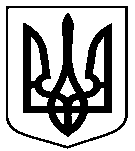                                    Проект                             оприлюднено             «_____» _______ 2020 р.від _________ 2020 року № _______ МРм. СумиПро внесення змін до рішення Сумської міської ради від 28 листопада 2018 року № 4152 - МР «Про міську програму сприяння розвитку громадянського суспільства у м. Суми на 2019-2021 роки»(зі змінами)«9. Загальний обсяг фінансових ресурсів, необхідних для реалізації програми, усього, у тому числі:1 905,3 тис.грн.у т.ч. по роках:2019 – 531,6 тис.грн.2020 – 679,9 тис.грн.2021 – 693,8 тис.грн.»«9.1. коштів міського бюджету/бюджету ОТГ1 905,3 тис.грн.у т.ч. по роках:2019 – 531,6 тис.грн.2020 – 679,9 тис.грн.2021 – 693,8 тис.грн»«Обсяг коштів, які пропонується залучити на виконання програмиПеріоди виконання програмиПеріоди виконання програмиПеріоди виконання програмиУсього витратна виконання Програми(тис. грн.)Обсяг коштів, які пропонується залучити на виконання програми201920202021Усього витратна виконання Програми(тис. грн.)Обсяг ресурсів, усього, у тому числі:531,6679,9693,81 905,3 Міський бюджет/бюджет ОТГ531,6679,9693,81 905,3 кошти небюджетних джерел----»№з/пПріоритетні завданняЗаходи програмиСтроки виконання заходуВиконавціДжерела фінан-суванняОрієнтовні обсяги фінансування (вартість), у тому числі:Очікуваний результат123456781Забезпечення участі інститутів громадянсько-го суспільства у підготовці та прийнятті управлінських рішень, здійсненні громадського контролю за діяльністю органів місцевого самоврядування1.1. Проведення консультацій із громадськістю (громадських обговорень, слухань, засідань, «круглих столів», засідань громадської ради) з актуальних питань соціально-економічного та гуманітарного розвитку2019 – 2021 рокиДепартамент комунікацій та інформаційної політики СМР; відділ бухгалтерського обліку та звітності СМР, Громадська рада при виконавчому комітеті СМР, інститути громадянського суспільства (за згодою)Міський бюджет/бюджет ОТГ2019 рік – 7,9;2020 рік – 8,7;2021 рік  - 9,2Підвищення рівня відкритості та прозорості органів місцевого самоврядування, активізація участі інститутів громадянського суспільства в розробці і впровадженні суспільно-значущих проектів;розробка плану проведення громадських консультацій щодо підготовки проектів рішень Сумської міської ради1Забезпечення участі інститутів громадянсько-го суспільства у підготовці та прийнятті управлінських рішень, здійсненні громадського контролю за діяльністю органів місцевого самоврядування1.2. Сприяння проведенню громадських експертиз нормативних документів Сумської міської ради та її виконавчого комітету2019 – 2021 рокиДепартамент  комунікацій та інформаційної політики СМР, структурні підрозділи СМР (за належністю), Громадська рада при виконавчому комітеті СМР, інститути громадянського суспільства (за згодою)Коштів не потребуєПідвищення рівня відкритості та прозорості органів місцевого самоврядування, активізація участі інститутів громадянського суспільства в розробці і впровадженні суспільно-значущих проектів;розробка плану проведення громадських консультацій щодо підготовки проектів рішень Сумської міської ради1Забезпечення участі інститутів громадянсько-го суспільства у підготовці та прийнятті управлінських рішень, здійсненні громадського контролю за діяльністю органів місцевого самоврядування1.3. Організаційно- методичне забезпечення діяльності Громадської ради при виконавчому комітеті2019 – 2021 рокиДепартамент  комунікацій та інформаційної політики СМР Коштів не потребуєНалагодження ефективної та конструктивної взаємодії між органами влади та громадськістю2Створення сприятливих умов (у тому числі правових) для діяльності та розвитку інститутів громадянсько-го суспільства та громадян2.1. Проведення тематичних тренінгів, семінарів, вебінарів, інформаційних кампаній, конференцій з підвищення рівня громадянської освіти населення 2019 – 2021 рокиДепартамент  комунікацій та інформаційної політики СМР; відділ бухгалтерського обліку та звітності СМР, Громадська рада при виконавчому комітеті СМР, структурні підрозділи СМР (за належністю), інститути громадянського суспільства (за згодою)Міський бюджет/бюджет ОТГ2019 рік – 56,7;2020 рік – 222,3; 2021 рік  - 230,0Підвищення рівня обізнаності  та залучення  інститутів громадянського суспільства щодо участі у формуванні та реалізації державної політики2Створення сприятливих умов (у тому числі правових) для діяльності та розвитку інститутів громадянсько-го суспільства та громадян2.2. Сприяння реалізації права громадян на проведення мирних акцій та зібрань2019 – 2021 рокиДепартамент  комунікацій та інформаційної політики СМРКоштів не потребуєАктивізація діяльності інститутів громадянського суспільства та громадян;сприяння створенню та розширеннюможливості впливу органів самоорганізації населення (на рівні будинку, вулиці, мікрорайону міста, тощо)2Створення сприятливих умов (у тому числі правових) для діяльності та розвитку інститутів громадянсько-го суспільства та громадян2.3. Розробка плану консультацій з громадськістю виконавчих органів Сумської міської ради2019 – 2021 рокиДепартамент  комунікацій та інформаційної політики СМРКоштів не потребуєАктивізація діяльності інститутів громадянського суспільства та громадян;сприяння створенню та розширеннюможливості впливу органів самоорганізації населення (на рівні будинку, вулиці, мікрорайону міста, тощо)2.4 Реалізація проекту «Я-сумчанин» (премія «Гідність міста Суми»- церемонія нагородження  жителів Сумської міської об’єднаної територіальної громади за високі досягнення у різних сферах суспільного життя)2020-2021 рокиДепартамент  комунікацій та інформаційної політики СМР; відділ бухгалтерського обліку та звітності СМРМіський бюджет/бюджет ОТГ2020 рік – 161,3;2021 рік  - 165,0Активізація діяльності інститутів громадянського суспільства та громадян;сприяння створенню та розширеннюможливості впливу органів самоорганізації населення (на рівні будинку, вулиці, мікрорайону міста, тощо)3Стимулювання участі інститутів громадянсько-го суспільства у розвитку міста, підтримка їх ініціатив3.1. Проведення міського конкурсу з визначення програм (проектів, заходів), розроблених інститутами громадянського суспільства щодо розвитку громадянського суспільства 2019 – 2021 рокиДепартамент комунікацій та інформаційної політики СМР; відділ бухгалтерського обліку та звітності СМРМіський бюджет/бюджет ОТГ2019 рік – 200,0;2020 рік – 200,0;2021 рік  - 200,0Вирішення пріоритетних завдань місцевої політики із залученням ресурсів громадських організацій3Стимулювання участі інститутів громадянсько-го суспільства у розвитку міста, підтримка їх ініціатив3.2. Проведення заходів, спрямованих на розвиток інститутів громадянського суспільства2019 – 2021 рокиДепартамент  комунікацій та інформаційної політики СМР; відділ бухгалтерського обліку та звітності СМР, Громадська рада при виконавчому комітеті СМР, інститути громадянського суспільства (за згодою)Міський бюджет/бюджет ОТГ 2019 рік –30,8;2020 рік – 33,4;2021 рік – 35,3Вирішення пріоритетних завдань місцевої політики із залученням ресурсів громадських організацій3Стимулювання участі інститутів громадянсько-го суспільства у розвитку міста, підтримка їх ініціатив3.3. Підтримка реалізації проектів соціальної реклами щодо розвитку громадянського суспільства2019 – 2021 рокиДепартамент комунікацій та інформаційної політики СМР; відділ бухгалтерського обліку та звітності СМР, управління архітектури та містобудування СМР, інститути громадянського суспільства (за згодою)Міський бюджет/бюджет ОТГ2019 рік – 9,0;2020 рік –  9,8;2021 рік – 10,3Вирішення пріоритетних завдань місцевої політики із залученням ресурсів громадських організацій4Налагодження ефективної взаємодії інститутів громадянсько-го суспільства з органами місцевого самоврядуван-ня4.1. Проведення Форуму інститутів громадянського суспільства2019 – 2021 рокиДепартамент  комунікацій та інформаційної політики СМР, відділ бухгалтерського обліку та звітності СМР, структурні підрозділи СМР (за належністю), Громадська рада при виконавчому комітеті СМР, інститути громадянського суспільства (за згодою) Міський бюджет/бюджет ОТГ2019 рік –  25,7;2020 рік –  27,9;2021 рік – 29,6Створення умов для комунікації та обміну досвідом між організаціями громадянського суспільства та органами міської влади, підвищення взаємної довіри 4Налагодження ефективної взаємодії інститутів громадянсько-го суспільства з органами місцевого самоврядуван-ня4.2. Розробка Стратегії інтеркультурного розвитку міста Суми (формування пріоритетів та цілей інтеркультурної політики міста)2019 – 2021 рокиДепартамент  комунікацій та інформаційної політики СМР, Громадська рада при виконавчому комітеті СМР, інститути громадянського суспільства (за згодоюМіський бюджет/бюджет ОТГ2019 рік – 59,0;2020 – 10,5Створення умов для участі інститутів громадянського суспільства у політичному та соціально-економічному житті міста4Налагодження ефективної взаємодії інститутів громадянсько-го суспільства з органами місцевого самоврядуван-ня4.3. Сприяння у проведенні ініційованих інститутами громадянського суспільства заходів з реалізації Стратегії інтеркультурного розвитку міста Суми 2019 – 2021 рокиДепартамент комунікацій та інформаційної політики СМР, відділ бухгалтерського обліку та звітності СМР, Громадська рада при виконавчому комітеті СМР, інститути громадянського суспільства (за згодою)Міський бюджет/бюджет ОТГ2019 рік – 31,5;2020 рік – 34,1;2021 рік – 36,1Створення умов для участі інститутів громадянського суспільства у політичному та соціально-економічному житті міста4Налагодження ефективної взаємодії інститутів громадянсько-го суспільства з органами місцевого самоврядуван-ня4.4. Проведення конкурсу успішних практик реалізації громадських ініціатив у вирішенні питань місцевого значення2019 – 2021 рокиДепартамент комунікацій та інформаційної політики СМР, відділ бухгалтерського обліку та звітності СМР, Громадська рада при виконавчому комітеті СМР, структурні підрозділи СМР (за належністю), інститути громадянського суспільства (за згодою)Міський бюджет/бюджет ОТГ2019 рік – 34,3;2020 рік – 38,0;2021 рік – 39,3Створення умов для участі інститутів громадянського суспільства у політичному та соціально-економічному житті міста4Налагодження ефективної взаємодії інститутів громадянсько-го суспільства з органами місцевого самоврядуван-ня4.5.Надання консультативної допомоги представникам інститутів громадянського суспільства у здійсненні їх діяльності2019 – 2021 рокиДепартамент  комунікацій та інформаційної політики СМР структурні підрозділи СМР (за належністю)Коштів не потребуєСтворення умов для участі інститутів громадянського суспільства у політичному та соціально-економічному житті міста4Налагодження ефективної взаємодії інститутів громадянсько-го суспільства з органами місцевого самоврядуван-ня4.6. Проведення спільних заходів представників органів місцевого самоврядування та релігійних організацій2019 – 2021 рокиДепартамент  комунікацій та інформаційної політики СМРКоштів не потребуєСтворення умов для участі інститутів громадянського суспільства у політичному та соціально-економічному житті міста4Налагодження ефективної взаємодії інститутів громадянсько-го суспільства з органами місцевого самоврядуван-ня4.7. Проведення заходів з реалізації Стратегії інтеркультурного розвитку міста Суми2020-2021 рокиДепартамент  комунікацій та інформаційної політики СМР; відділ бухгалтерського обліку та звітності СМР, громадські організації національних меншин (за згодою)Міський бюджет/бюджет ОТГ2020  рік -22,0;2021 рік – 25,05Вивчення громадської думки з актуальних питань місцевої політики5.1. Проведення соціологічних досліджень з питань розвитку громадянського суспільства Сумської міської об’єднаної територіальної громади2019 – 2021 рокиДепартамент комунікацій та інформаційної політики СМР, відділ бухгалтерського обліку та звітності СМР, Громадська рада при виконавчому комітеті СМР, інститути громадянського суспільства (за згодою)Міський бюджет/бюджет ОТГ2019 рік – 30,0;2020 рік –  32,6;2021 рік – 34,4Виявлення пріоритетних соціальних проблем та громадська оцінка діяльності органів влади6Підвищення  професійного рівня й інституційної спроможності інститутів громадянсько-го суспільства та органів місцевого самоврядуван-ня щодо використання механізмів участі громадськості у формуванні та реалізації місцевої політики 6.1. Проведення семінарів для фахівців органів місцевого самоврядування та представників інститутів громадянського суспільства з питань проведення громадської експертизи, організації доступу до публічної інформації, антикорупційної експертизи, з питань участі у конкурсах проектів тощо. Проведення навчальних тренінгів для інститутів громадянського суспільства за проблематикою їх інституційного, професійного розвитку2019 – 2021 рокиДепартамент  комунікацій та інформаційної політики СМР, відділ бухгалтерського обліку та звітності СМР,  структурні підрозділи СМР (за належністю), Громадська рада при виконавчому комітеті СМР, інститути громадянського суспільства (за згодою)Міський бюджет/бюджет ОТГ2019 рік – 42,7;2020 рік –  36,4;2021 рік – 40,0Підвищення рівня громадянської та правової культури населення міста, професійного рівня та обізнаності посадових осіб органів місцевого самоврядування з питань розвитку громадянського суспільства, покращення якості підготовки нормативних документів органів місцевого самоврядування з огляду задоволення потреб громадськості 6Підвищення  професійного рівня й інституційної спроможності інститутів громадянсько-го суспільства та органів місцевого самоврядуван-ня щодо використання механізмів участі громадськості у формуванні та реалізації місцевої політики 6.2. Участь фахівців органів місцевого самоврядування у Всеукраїнських конференціях, форумах, тренінгах, навчальних семінарах2019 – 2021 рокиДепартамент  комунікацій та інформаційної політики СМР, відділ бухгалтерського обліку та звітності СМР Міський бюджет/бюджет ОТГ2019 рік – 4,0;2020 рік – 4,2;2021 рік – 4,6Підвищення рівня громадянської та правової культури населення міста, професійного рівня та обізнаності посадових осіб органів місцевого самоврядування з питань розвитку громадянського суспільства, покращення якості підготовки нормативних документів органів місцевого самоврядування з огляду задоволення потреб громадськості Мета, завданняДжерела фінансу-вання2019 рік (план)2019 рік (план)2019 рік (план)2020 рік (план)2020 рік (план)2020 рік (план)2021 рік (проєкт)2021 рік (проєкт)2021 рік (проєкт)Відповідальні виконавціМета, завданняДжерела фінансу-ванняОбсяг витрату тому числікошти міського бюджету/бюджету ОТГ у тому числікошти міського бюджету/бюджету ОТГ Обсяг витрату тому числі кошти міського бюджету/ бюджету ОТГ у тому числі кошти міського бюджету/ бюджету ОТГ Обсяг витрату тому числікошти міського бюджету/бюджету ОТГ у тому числікошти міського бюджету/бюджету ОТГ Мета, завданняДжерела фінансу-ванняОбсяг витратЗагальний фондСпеціальний фондОбсяг витратЗагальний фондСпеціальний фондЗагальний фондСпеціальний фондВсього на виконання програмиМіський бюджет/ бюджет ОТГ531,6531,6-679,9679,9-693,8693,8-Мета програми: створення сприятливих умов для розвитку громадянського суспільства, налагодження ефективної взаємодії інститутів громадянського суспільства з органами місцевого самоврядування на засадах партнерства, забезпечення додаткових можливостей для реалізації та захисту прав і свобод людини і громадянина, задоволення суспільних інтересів із залученням громадської ініціативи та самоорганізації; збереження громадянського порозуміння на території Сумської міської об’єднаної територіальної громадиМета програми: створення сприятливих умов для розвитку громадянського суспільства, налагодження ефективної взаємодії інститутів громадянського суспільства з органами місцевого самоврядування на засадах партнерства, забезпечення додаткових можливостей для реалізації та захисту прав і свобод людини і громадянина, задоволення суспільних інтересів із залученням громадської ініціативи та самоорганізації; збереження громадянського порозуміння на території Сумської міської об’єднаної територіальної громадиМета програми: створення сприятливих умов для розвитку громадянського суспільства, налагодження ефективної взаємодії інститутів громадянського суспільства з органами місцевого самоврядування на засадах партнерства, забезпечення додаткових можливостей для реалізації та захисту прав і свобод людини і громадянина, задоволення суспільних інтересів із залученням громадської ініціативи та самоорганізації; збереження громадянського порозуміння на території Сумської міської об’єднаної територіальної громадиМета програми: створення сприятливих умов для розвитку громадянського суспільства, налагодження ефективної взаємодії інститутів громадянського суспільства з органами місцевого самоврядування на засадах партнерства, забезпечення додаткових можливостей для реалізації та захисту прав і свобод людини і громадянина, задоволення суспільних інтересів із залученням громадської ініціативи та самоорганізації; збереження громадянського порозуміння на території Сумської міської об’єднаної територіальної громадиМета програми: створення сприятливих умов для розвитку громадянського суспільства, налагодження ефективної взаємодії інститутів громадянського суспільства з органами місцевого самоврядування на засадах партнерства, забезпечення додаткових можливостей для реалізації та захисту прав і свобод людини і громадянина, задоволення суспільних інтересів із залученням громадської ініціативи та самоорганізації; збереження громадянського порозуміння на території Сумської міської об’єднаної територіальної громадиМета програми: створення сприятливих умов для розвитку громадянського суспільства, налагодження ефективної взаємодії інститутів громадянського суспільства з органами місцевого самоврядування на засадах партнерства, забезпечення додаткових можливостей для реалізації та захисту прав і свобод людини і громадянина, задоволення суспільних інтересів із залученням громадської ініціативи та самоорганізації; збереження громадянського порозуміння на території Сумської міської об’єднаної територіальної громадиМета програми: створення сприятливих умов для розвитку громадянського суспільства, налагодження ефективної взаємодії інститутів громадянського суспільства з органами місцевого самоврядування на засадах партнерства, забезпечення додаткових можливостей для реалізації та захисту прав і свобод людини і громадянина, задоволення суспільних інтересів із залученням громадської ініціативи та самоорганізації; збереження громадянського порозуміння на території Сумської міської об’єднаної територіальної громадиМета програми: створення сприятливих умов для розвитку громадянського суспільства, налагодження ефективної взаємодії інститутів громадянського суспільства з органами місцевого самоврядування на засадах партнерства, забезпечення додаткових можливостей для реалізації та захисту прав і свобод людини і громадянина, задоволення суспільних інтересів із залученням громадської ініціативи та самоорганізації; збереження громадянського порозуміння на території Сумської міської об’єднаної територіальної громадиМета програми: створення сприятливих умов для розвитку громадянського суспільства, налагодження ефективної взаємодії інститутів громадянського суспільства з органами місцевого самоврядування на засадах партнерства, забезпечення додаткових можливостей для реалізації та захисту прав і свобод людини і громадянина, задоволення суспільних інтересів із залученням громадської ініціативи та самоорганізації; збереження громадянського порозуміння на території Сумської міської об’єднаної територіальної громадиМета програми: створення сприятливих умов для розвитку громадянського суспільства, налагодження ефективної взаємодії інститутів громадянського суспільства з органами місцевого самоврядування на засадах партнерства, забезпечення додаткових можливостей для реалізації та захисту прав і свобод людини і громадянина, задоволення суспільних інтересів із залученням громадської ініціативи та самоорганізації; збереження громадянського порозуміння на території Сумської міської об’єднаної територіальної громадиМета програми: створення сприятливих умов для розвитку громадянського суспільства, налагодження ефективної взаємодії інститутів громадянського суспільства з органами місцевого самоврядування на засадах партнерства, забезпечення додаткових можливостей для реалізації та захисту прав і свобод людини і громадянина, задоволення суспільних інтересів із залученням громадської ініціативи та самоорганізації; збереження громадянського порозуміння на території Сумської міської об’єднаної територіальної громадиМета програми: створення сприятливих умов для розвитку громадянського суспільства, налагодження ефективної взаємодії інститутів громадянського суспільства з органами місцевого самоврядування на засадах партнерства, забезпечення додаткових можливостей для реалізації та захисту прав і свобод людини і громадянина, задоволення суспільних інтересів із залученням громадської ініціативи та самоорганізації; збереження громадянського порозуміння на території Сумської міської об’єднаної територіальної громади КПКВК 0210180 «Інша діяльність у сфері державного управління»  Завдання 1. Забезпечення участі  інститутів громадянсь-кого суспільства у   підготовці та прийнятті управлінських  рішень, здійсненні громадського контролю  за діяльністю органів місцевого  самоврядуванняМіський бюджет/ бюджет ОТГ7,97,9-8,78,7-9,29,2-Виконавчий комітет Сумської міської ради (департамент комунікацій та                                          інформаційної політики; відділ бухгалтерського обліку та звітності)  Завдання2. Створення сприятливих умов (у тому числі правових) для діяльності та розвитку інститутів громадянського суспільстваМіський бюджет/ бюджет ОТГ56,756,7-222,3222,3-230,0230,0-Виконавчий комітет Сумської міської ради (департамент комунікацій та інформаційної політики; відділ бухгалтерського обліку та звітності)  Завдання 3. Стимулювання участі інститутів громадянського суспільства у розвитку міста, підтримка їх ініціативМіський бюджет/ бюджет ОТГ239,8239,8-243,2243,2 -245,6245,6-Виконавчий комітет Сумської міської ради (департамент комунікацій та інформаційної політики; відділ бухгалтерського обліку та звітності) Завдання 4. Налагодження ефективної взаємодії інститутів громадянського суспільства з органами місцевого самоврядуванняМіський бюджет/ бюджет ОТГ150,5150,5-132,5132,5-130,0130,0-Виконавчий комітет Сумської міської ради (департамент комунікацій та інформаційної політики; відділ бухгалтерського обліку та звітності) Завдання5. Вивчення громадської думки з актуальних питань місцевої політикиМіський бюджет/ бюджет ОТГ30,030,0-32,632,6-34,434,4Виконавчий комітет Сумської міської ради (департамент комунікацій та інформаційної політики; відділ бухгалтерського обліку та звітності) Завдання 6. Підвищення  професійного  рівня й інституційної спроможності  інститутів громадянського суспільства та  органів місцевого самоврядування щодо  використання механізмів участі  громадськості у формуванні та реалізації  місцевої політикиМіський бюджет/ бюджет ОТГ46,746,7-40,640,6-44,644,6-Виконавчий комітет Сумської міської ради (департамент комунікацій та інформаційної політики; відділ бухгалтерського обліку та звітності)Відповідальні виконавці, КТКВК/КПКВК, завдання програми, результативні показники2019 рік (план)2019 рік (план)2019 рік (план)2020 рік (план)2020 рік (план)2020 рік (план)2021 рік (проєкт)2021 рік (проєкт)2021 рік (проєкт)Відповідальні виконавці, КТКВК/КПКВК, завдання програми, результативні показникиРазомв тому числів тому числіРазомв тому числів тому числіРазомв тому числів тому числіВідповідальні виконавці, КТКВК/КПКВК, завдання програми, результативні показникиРазомЗагальнийфондСпеціальнийфондРазомЗагальнийфондСпеціальнийфондРазомЗагальнийфондСпеціальнийфонд12345678910Всього на виконання Програми, тис. грн.531,6531,6-679,9679,9-693,8693,8-Мета програми: створення сприятливих умов для розвитку громадянського суспільства, налагодження ефективної взаємодії інститутів громадянського суспільства з органами місцевого самоврядування на засадах партнерства, забезпечення додаткових можливостей для реалізації та захисту прав і свобод людини і громадянина, задоволення суспільних інтересів із залученням громадської ініціативи та самоорганізації; збереження громадянського порозуміння на території  Сумської міської територіальної громадиМета програми: створення сприятливих умов для розвитку громадянського суспільства, налагодження ефективної взаємодії інститутів громадянського суспільства з органами місцевого самоврядування на засадах партнерства, забезпечення додаткових можливостей для реалізації та захисту прав і свобод людини і громадянина, задоволення суспільних інтересів із залученням громадської ініціативи та самоорганізації; збереження громадянського порозуміння на території  Сумської міської територіальної громадиМета програми: створення сприятливих умов для розвитку громадянського суспільства, налагодження ефективної взаємодії інститутів громадянського суспільства з органами місцевого самоврядування на засадах партнерства, забезпечення додаткових можливостей для реалізації та захисту прав і свобод людини і громадянина, задоволення суспільних інтересів із залученням громадської ініціативи та самоорганізації; збереження громадянського порозуміння на території  Сумської міської територіальної громадиМета програми: створення сприятливих умов для розвитку громадянського суспільства, налагодження ефективної взаємодії інститутів громадянського суспільства з органами місцевого самоврядування на засадах партнерства, забезпечення додаткових можливостей для реалізації та захисту прав і свобод людини і громадянина, задоволення суспільних інтересів із залученням громадської ініціативи та самоорганізації; збереження громадянського порозуміння на території  Сумської міської територіальної громадиМета програми: створення сприятливих умов для розвитку громадянського суспільства, налагодження ефективної взаємодії інститутів громадянського суспільства з органами місцевого самоврядування на засадах партнерства, забезпечення додаткових можливостей для реалізації та захисту прав і свобод людини і громадянина, задоволення суспільних інтересів із залученням громадської ініціативи та самоорганізації; збереження громадянського порозуміння на території  Сумської міської територіальної громадиМета програми: створення сприятливих умов для розвитку громадянського суспільства, налагодження ефективної взаємодії інститутів громадянського суспільства з органами місцевого самоврядування на засадах партнерства, забезпечення додаткових можливостей для реалізації та захисту прав і свобод людини і громадянина, задоволення суспільних інтересів із залученням громадської ініціативи та самоорганізації; збереження громадянського порозуміння на території  Сумської міської територіальної громадиМета програми: створення сприятливих умов для розвитку громадянського суспільства, налагодження ефективної взаємодії інститутів громадянського суспільства з органами місцевого самоврядування на засадах партнерства, забезпечення додаткових можливостей для реалізації та захисту прав і свобод людини і громадянина, задоволення суспільних інтересів із залученням громадської ініціативи та самоорганізації; збереження громадянського порозуміння на території  Сумської міської територіальної громадиМета програми: створення сприятливих умов для розвитку громадянського суспільства, налагодження ефективної взаємодії інститутів громадянського суспільства з органами місцевого самоврядування на засадах партнерства, забезпечення додаткових можливостей для реалізації та захисту прав і свобод людини і громадянина, задоволення суспільних інтересів із залученням громадської ініціативи та самоорганізації; збереження громадянського порозуміння на території  Сумської міської територіальної громадиМета програми: створення сприятливих умов для розвитку громадянського суспільства, налагодження ефективної взаємодії інститутів громадянського суспільства з органами місцевого самоврядування на засадах партнерства, забезпечення додаткових можливостей для реалізації та захисту прав і свобод людини і громадянина, задоволення суспільних інтересів із залученням громадської ініціативи та самоорганізації; збереження громадянського порозуміння на території  Сумської міської територіальної громадиМета програми: створення сприятливих умов для розвитку громадянського суспільства, налагодження ефективної взаємодії інститутів громадянського суспільства з органами місцевого самоврядування на засадах партнерства, забезпечення додаткових можливостей для реалізації та захисту прав і свобод людини і громадянина, задоволення суспільних інтересів із залученням громадської ініціативи та самоорганізації; збереження громадянського порозуміння на території  Сумської міської територіальної громадиВідповідальний виконавець: виконавчий комітет та структурні підрозділи Сумської міської радиВідповідальний виконавець: виконавчий комітет та структурні підрозділи Сумської міської радиВідповідальний виконавець: виконавчий комітет та структурні підрозділи Сумської міської радиВідповідальний виконавець: виконавчий комітет та структурні підрозділи Сумської міської радиВідповідальний виконавець: виконавчий комітет та структурні підрозділи Сумської міської радиВідповідальний виконавець: виконавчий комітет та структурні підрозділи Сумської міської радиВідповідальний виконавець: виконавчий комітет та структурні підрозділи Сумської міської радиВідповідальний виконавець: виконавчий комітет та структурні підрозділи Сумської міської радиВідповідальний виконавець: виконавчий комітет та структурні підрозділи Сумської міської радиВідповідальний виконавець: виконавчий комітет та структурні підрозділи Сумської міської радиКПКВК 0210180 «Інша діяльність у сфері державного управління»  Завдання 1. Забезпечення участі  інститутів громадянського суспільства у  підготовці та прийнятті управлінських  рішень, здійсненні громадського контролю  за діяльністю органів місцевого  самоврядування7,97,9-8,78,7-9,29,2-Показник затрат:Обсяг витрат на проведення консультацій з громадськістю, тис. грн.7,97,9-8,78,7-9,29,2-Показник продукту:Кількість проведених заходів (громадські обговорення, слухання, засідання «круглих столів» тощо), од.66-66-66-12345678910Показник ефективності: Середні витрати на проведення одного заходу, грн.1 3171 317-1 4501 450-1 5331 533-Завдання2. Створення сприятливих умов (у тому числі правових) для діяльності та розвитку інститутів громадянського суспільства, тис. грн.56,756,7-222,3222,3-230,0230,0-Показник затрат:Обсяг витрат на проведення тематичних тренінгів, семінарів, вебінарів, інформаційних кампаній, конференцій з підвищення рівня громадянської освіти населення, тис. грн. 56,756,7-61,061,0-65,065,0-Обсяг витрат на реалізацію проекту «Я-сумчанин» (премія «Гідність міста Суми» - церемонія нагородження  жителів Сумської міської об’єднаної територіальної громади за високі досягнення у різних сферах суспільного життя), тис. грн.---161,3161,3-165,0165,0-Показник продукту:Кількість проведених тематичних тренінгів, семінарів, вебінарів тощо, од.44-44-44-Кількість номінацій премії «Гідність міста Суми», од.---2020-2020-Показник ефективності: Середні витрати на проведення одного заходу  (тренінг, семінар тощо), грн.14 17514 175-15 25015 250-16 25016 250Середні витрати на одну номінацію премії «Гідність міста Суми», грн.---8 0658 065-8 250 8 250-Завдання 3. Стимулювання участі інститутів громадянського суспільства у розвитку міста, підтримка їх ініціатив239,8239,8-243,2243,2 -245,6245,6-Показник затрат:Обсяг витрат на проведення міського конкурсу з визначення програм (проектів, заходів), розроблених інститутами громадянського суспільства щодо розвитку громадянського суспільства, для виконання (реалізації) яких  надається  фінансова підтримка з міського бюджету, тис.грн.200,0200,0-200,0200,0-200,0200,0-Обсяг витрат на проведення заходів, спрямованих на розвиток інститутів громадянського суспільства, тис.грн.30,830,8-33,433,4-35,335,3-Обсяг витрат на підтримку реалізації проектів соціальної реклами щодо розвитку громадянського суспільства, тис.грн.9,09,0-9,89,8-10,310,3-Показник продукту:Кількість проектів ІГС, яким за результатами конкурсу надається фінансова підтримка, од.55-55-55-Кількість проведених заходів, спрямованих на розвиток інститутів громадянського суспільства, од.44-44-44-Кількість виготовлених постерів для білбордів у рамках проектів щодо розвитку громадянського суспільства, од.1515-1515-1515-Показник ефективності: Середні витрати на фінансову підтримку одного проекту ІГС за результатами конкурсу, грн.40 00040 000-40 00040 000-40 00040 000  -12345678910Середні витрати на проведення одного заходу, спрямованого на розвиток громадянського суспільства, грн.7 7007 700-8 3508 350-8 8258 825-Середні витрати на розміщення інформації на одному білборді, грн.600600-653653-687687-Завдання 4.  Налагодження ефективної взаємодії інститутів громадянського суспільства з органами місцевого самоврядування, тис. грн.150,5150,5-132,5132,5-130,0130,0-Показник затрат:Обсяг витрат на проведення Форуму інститутів громадянського суспільства, тис. грн.25,725,7-27,927,9-29,629,6-Обсяг витрат на розробку Стратегії інтеркультурного розвитку міста Суми, тис. грн.59,059,0-10,510,5----Обсяг витрат на проведення заходів, ініційованих інститутами громадянського суспільства, тис. грн.31,531,5-34,134,1-36,136,1-Обсяг витрат на проведення конкурсу успішних практик реалізації громадських ініціатив у вирішенні питань місцевого значення, тис.грн.34,334,3  -38,038,0  -39,339,3 -Обсяг витрат на проведення заходів з реалізації Стратегії інтеркультурного розвитку міста Суми, тис. грн.--  -22,022,0  -25,025,0 -Показник продукту:Кількість учасників Форуму ІГС, осіб100100-100100100100-Кількість розроблених документів стосовно Стратегії інтеркультурного розвитку міста Суми, од.       11-------Кількість виготовлених інформаційних видань (малотиражних),од. ---5050----Кількість заходів, ініційованих інститутами громадянського суспільства, од.55-55-55-Кількість номінацій конкурсу успішних практик реалізації громадських ініціатив, од. 55-55-55-Кількість заходів з реалізації Стратегії інтеркультурного розвитку міста Суми, од.  2   2  - 2 2  -22 -Показник ефективності: Середні витрати на одного учасника Форуму ІГС, грн.257257-279279-296296-Середні витрати на створення одного документу стосовно Стратегії інтеркультурного розвитку міста Суми, грн.       59 00059 000  ---  --- -Середні витрати на одиницю тиражу інформаційного видання (малотиражного), грн. ---210,0210,0 ----Середні витрати на проведення одного заходу, ініційованого ІГС, грн.6 3006 300-6 8206 820- 7 2207 220-Середні витрати на одну номінацію конкурсу успішних    практик, грн.6 8606 860-7 6007 600-7 8607 860-Середні витрати на проведення одного заходу з реалізації Стратегії інтеркультурного розвитку міста Суми, грн.---11 00011 000-12 500 12 500-Показник якості:Динаміка кількості членів ІГС, які взаємодіють з органами влади на засадах партнерства, порівняно з минулим роком, %---102102-103103-12345678910Завдання5. Вивчення громадської думки з актуальних питань місцевої політики, тис. грн.30,030,0-32,632,6-34,434,4-Показник затрат:Обсяг витрат на проведення соціологічного дослідження, тис. грн.30,030,0-32,632,6-34,434,4-Показник продукту:Кількість соціологічних досліджень, од.11-11-11-Показник ефективності: Середні витрати на проведення одного соціологічного дослідження, грн.30 00030 000-32 60032 600-34 40034 400-Завдання 6. Підвищення  професійного  рівня й інституційної спроможності  інститутів громадянського суспільства та  органів місцевого самоврядування щодо  використання механізмів участі  громадськості у формуванні та реалізації  місцевої політики, тис. грн.46,746,7-40,640,6-44,644,6-Показник затрат:Обсяг витрат на проведення семінарів та навчальних тренінгів, тис.грн.42,742,7-36,436,4-40,040,0-Обсяг витрат на відрядження однієї особи для участі у Всеукраїнських заходах, тис. грн.4,04,0-4,24,2-4,64,6-Показник продукту:Кількість проведених семінарів та навчальних тренінгів, од. 33-33-33-Кількість учасників Всеукраїнських заходів, осіб44-44-44-Показник ефективності: Середні витрати на проведення одного заходу (семінару, навчального тренінгу), грн. 14 23314 233-12 13312 133-13 33313 333-Середні витрати на відрядження однієї особи для участі у Всеукраїнських заходах, грн.1 0001 000-1 0501 050-1 1501 150-